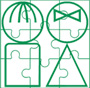 Datum:    16.07.2013Na podlagi internega Pravilnika o javnem naročanju Zavoda Janeza Levca,  naročnik oddaja javno naročilo glede na povabilo k oddaji ponudbe ( po postopku A ).  Iščemo najboljšega ponudnika za ČISTILA IN ČISTILNIH PRIPOMOČKOV v Zavodu Janeza Levca za obdobje od 01.09.2013 do 01.09.2014. Prosim vas, da svojo ponudbo oddate ne predračunu, lahko po sklopih, ki mora biti v celoti izpolnjen in je sestavni del povabila. Blago se bo naročalo sukcesivno, po potrebi. Končna vrednost posameznega artikla mora vsebovati vse stroške, popuste in rabate. Predračuni vaših izdelkov mora biti veljaven do 01.09.2013.Naročnik bo poslal letno naročilnico ponudnikom, ki bo ponudil najnižjo ceno po predračunu, ob izpolnjevanju pogojev iz razpisne dokumentacije.Ponudbe morajo biti v celoti pripravljene v skladu z razpisno dokumentacijo, izdelane na predloženih obrazcih ter izpolnjevati vse zahteve in pogoje za udeležbo v postopku, določene v tej razpisni dokumentaciji.I. SPLOŠNI DELPravna podlagaJavno naročilo se izvaja skladno z internim Pravilnikom o javnem naročanju Zavoda Janeza Levca.  Oblikovanje cenePonudnik mora oblikovati ceno v skladu z zahtevami ponudbene dokumentacije in jo izraziti v evrih.Način plačilaNaročnik bo razpisano blago plačal 30-ti dan po potrditvi računa. V kolikor naročnik zamudi s plačilom računa, je izvajalec upravičen zaračunati zakonite zamudne obresti.MerilaNaročnik bo pri pregledu ponudb upošteval več različnih meril, ki bodo razvidne v razpisni dokumentaciji. Naročnik bo ocenjeval le ponudbe, ki izpolnjujejo vse razpisne pogoje.Najugodnejši bo ponudnik, ki bo ponudil najnižjo ceno za blago, ki je/so predmet te razpisne dokumentacije.Ponudbena dokumentacijaPonudbi predložite sledeče dokumente:izpolnjen obrazec »Prijava« izpolnjen obrazec »Izjava« izpolnjen obrazec »Predračun« ( objavljen v Excel obliki na spletni strani: www.zujl.si – razpisi, na desni strani prve strani )Rok  za  oddajo  ponudbPonudbo oddajte do 19.08.2013 do 12 ure, na naslov: Zavod Janeza Levca, Karlovška 18, 1000 Ljubljana.Ponudba naj bo v zaprti kuverti z označbo: »NE ODPIRAJ PONUDBA ZA ČISTILA IN ČISTILNIH PRIPOMOČKOV NA ZAVODU JANEZA LEVCA«. Naročnik bo upošteval vse zaprte in pravilno označene ponudbe, ki bodo prispele na njegov naslov.Obvestilo  o  izbiriO izboru najugodnejšega ponudnika bo obveščen v sedmih dneh po podpisu obvestila o oddaji naročila. Zavod Janeza Levca                                                                                                    ravnatelj                                                                                                    Matej RovšekII. POSEBNI DELZAVOD JANEZA LEVCA                                                                                                         Karlovška 18, 1000 Ljubljana 01/24 18 100,   01/24 18 121Na podlagi povabila k oddaji ponudbe št. _____________ z dne________________ se prijavljamo in prilagamo našo ponudbeno dokumentacijo v skladu s povabilom k oddaji ponudbe.Datum:					Žig:		       			PodpisZAVOD JANEZA LEVCA                                                                                                         Karlovška 18, 1000 Ljubljana 01/24 18 100,   01/24 18 121I Z J A V AIzjavljamo, Da nismo bili pravnomočno obsojeni zaradi kaznivih dejanj, ki so opredeljena v Kazenskem zakoniku (Uradni list RS, št. 63/94, 70/94, 23/99, 60/99, 40/04, 37/05 in 17/06): hudodelsko združevanje; sprejemanje podkupnin pri volitvah (velja za fizične osebe), nedovoljeno sprejemanje daril, nedovoljeno dajanje daril, jemanje podkupnine (za fizične osebe), dajanje podkupnine, sprejemanje daril za nezakonito posredovanje in dajanje daril za nezakonito posredovanje, goljufija, poslovna goljufija, preslepitev pri pridobitvi posojila ali ugodnosti in zatajitev finančnih obveznosti, pranje denarja. Za tovrstna de niso bile obsojene tudi osebe pooblaščene za zastopanje.Da nismo bili pravnomočno obsojeni zaradi goljufije zoper finančne interese Evropskih skupnosti v smislu 1.člena Konvencije o zaščiti finančnih interesov Evropskih skupnosti. Za tovrstna de niso bile obsojene tudi osebe pooblaščene za zastopanje.Da proti nam kot gospodarskemu subjektu ni uveden ali začet postopek prisilne poravnave, stečajni postopek ali likvidacijski postopek ali drug postopek, katerega posledica ali namen je prenehanje našega poslovanja; da poslovanje ne upravlja sodišče; da nismo opustili poslovno dejavnost ali je v katerem koli podobnem položaju in da ni bil proti nam uveden katerikoli drug postopek, podoben navedenim postopkom v skladu s predpisi države, v kateri imamo sedež.Da nismo bili s pravnomočno sodbo v katerikoli državi obsojeni za prestopek v zvezi z našim poklicnim ravnanjem in da nismo storili velike strokovne napake s področja predmeta javnega naročila.Da izpolnjujemo obveznosti v zvezi s plačili prispevkov za socialno varnost in v zvezi s plačili davkov v skladu z zakonskimi določbami države, kjer imamo sedež.Da imamo plačane vse zapadle obveznosti do podizvajalcev v predhodnih postopkih javnega naročanja.Izjavljamo, da se s to ponudbeno dokumentacijo v celoti strinjamo.S to izjavo prevzemamo osebno odgovornost, da smo dali resnične podatke in da bomo na zahtevo naročnika dali originalne ali overjene dokumente, ki dokazujejo resničnost naših izjav o izpolnjevanju pogojev za ta razpis.S to izjavo prevzemamo vse posledice, ki iz nje izhajajo.Pod kazensko in materialno odgovornostjo izjavljamo, da so zgoraj navedeni podatki točni in resnični , hkrati pa pooblaščamo naročnika Zavoda Janeza Levca, da skladno s prvim odstavkom 77. člena ZJN-2 preveri obstoj in vsebino podatkov iz ponudbe.Datum: 		                                   Žig:		             		Podpis:Štev.:                          POVABILO K ODDAJI PONUDBEKontaktna oseba s strani naročnika:Kontaktna oseba s strani naročnika:TOMAŽ HOČEVARTOMAŽ HOČEVARE-mail:Tomaz.hocevar2@guest.arnes.siTomaz.hocevar2@guest.arnes.siTelefon:01/24 18 11101/24 18 111PONUDNIK:                                           P R I J A V APodatki o gospodarskem subjektuPonudnikNaslovZakoniti zastopnikDavčna številkaMatična številkaŠtevilka transakcijskega računa:Pooblaščeni predstavnikPooblaščeni predstavnikTelefonTelefaksElektronska poštaPONUDNIK:Predmet javnega naročila :